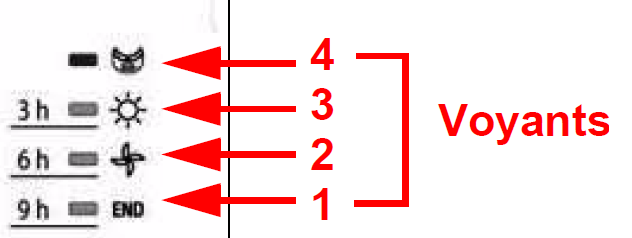 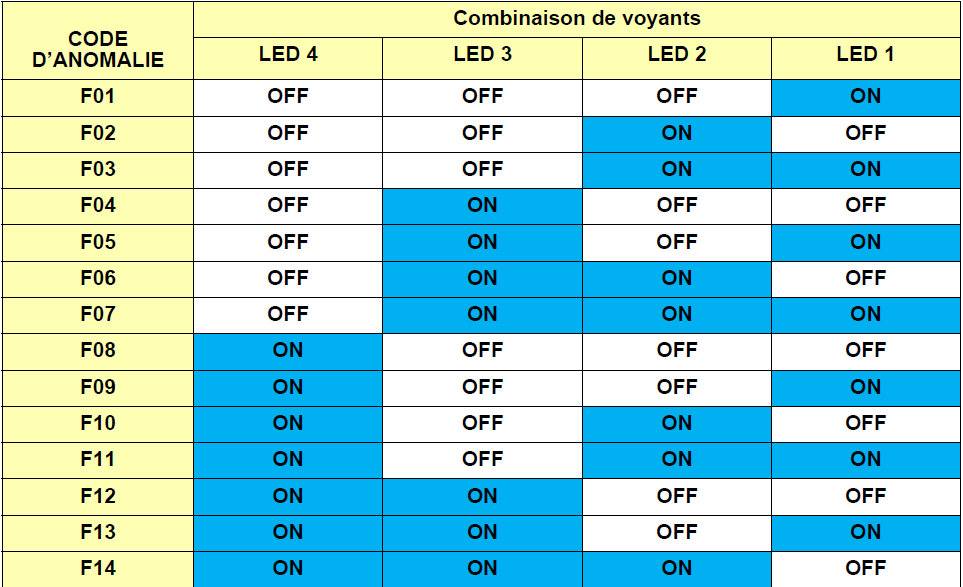 Code panne F01.